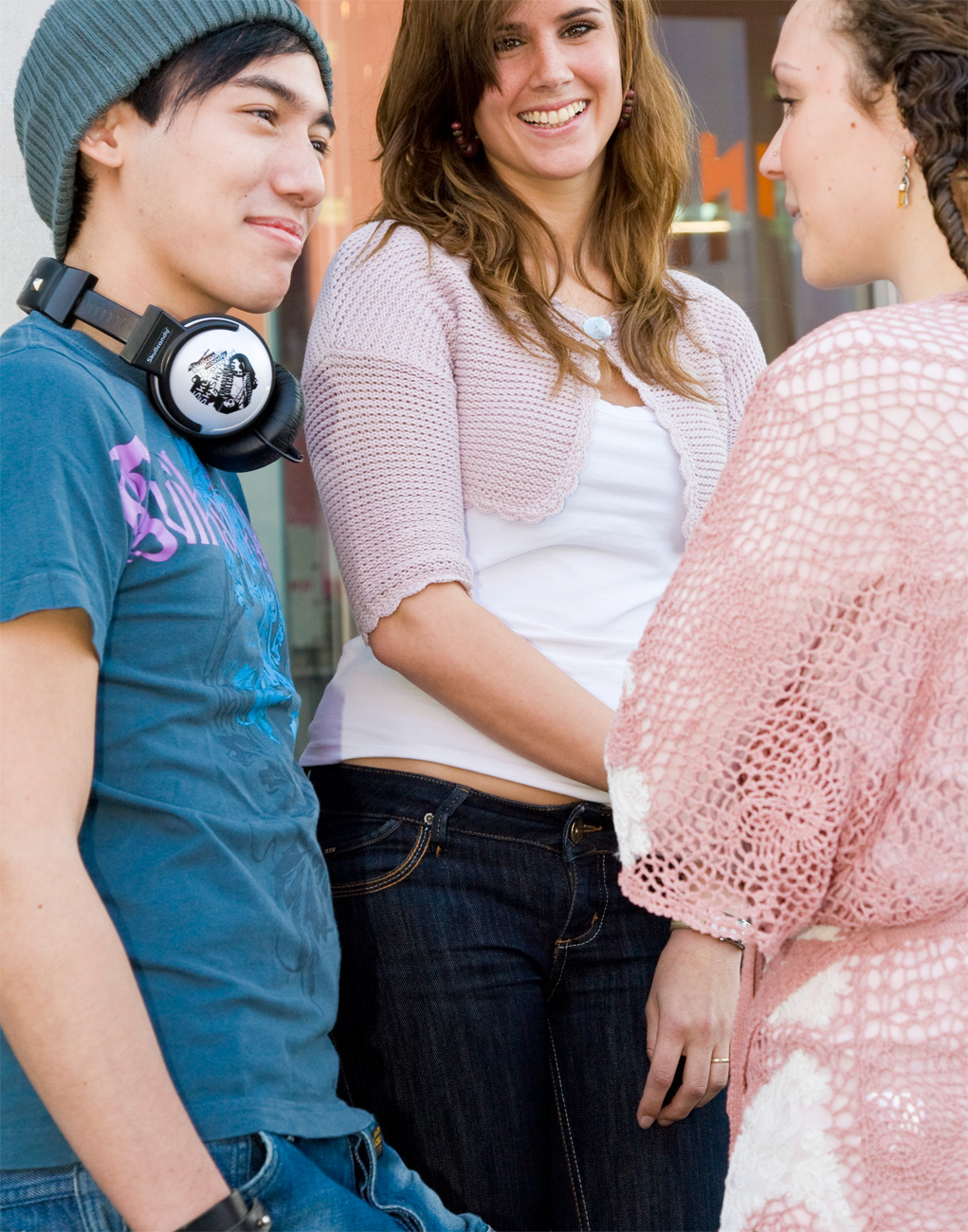 INHOUDSOPGAVEInleiding							2Doelgroep							2
Programma							2
Leerdoelen							3
Leeruitkomst							3
Toets /Takehome examen					3
Literatuur							3
Studiebelasting							4
Resultaat							4
Catering							4Locatie								4InleidingWanneer een kind of een gezin hulp nodig heeft van een jeugd- en gezinsprofessional, moeten deze erop kunnen vertrouwen dat er niet alleen de juiste -, maar ook goede hulp wordt geboden. Goede hulp gaat over de kwaliteit van de jeugdhulp in het algemeen en over de kwaliteit van het handelen van de jeugd- en gezinsprofessional in het bijzonder. De kwaliteit van het handelen van de professional wordt door het werken volgens professionele standaarden (beroepscode en richtlijnen) en de onderwerping aan het tuchtrecht geborgd en verbeterd. Er is daarnaast altijd sprake een vrije handelingsruimte (discretionaire ruimte), omdat een bepaalde mate van maatwerk passend bij het kind en het gezin en passend bij de professionele autonomie van de jeugdwerker in elke situatie nodig is. De professionele standaarden en het gedegen benutten van de discretionaire ruimte dragen samen bij aan de verdere professionalisering van het sociaal werk met betrekking tot de doelgroep Jeugd. In deze training maak je kennis met de professionele standaarden (beroepscode en richtlijnen) en het tuchtrecht en leer je deze toepassen in complexe situaties. Je analyseert een morele vraag naar aanleiding van een complexe casus met behulp van een ethisch stappenplan. Je komt na een onderbouwde afweging, waarin je gebruikt maakt van de professionele standaarden, het tuchtrecht en de discretionaire ruimte, tot een antwoord op deze morele vraag in de vorm van een 
handelingsalternatief. 

De training wordt blended aangeboden. Dit wil zeggen dat de lessen een combinatie zijn van
klassikaal onderwijs en e-learning.Doelgroep
SKJ geregistreerde jeugd- en gezinsprofessional

Programma
Inhoud les 1 basistraining (fysiek onderwijs): 
- Introductie Beroepscode: ethische component professionele standaarden (inclusief oefeningen met 
   praktijkvoorbeelden)
- Introductie Richtlijnen Jeugdhulp (inclusief oefeningen met praktijkvoorbeelden)
- Shared Decision Making, stap 3
- Tuchtrecht
Inhoud les 2 verdiepende training (e-learning): 
- Introductie en toepassing Moreel Beraad (individueel & gezamenlijk)
- Introductie en toepassing Beginselethiek (individueel & gezamenlijk)
- Introductie en toepassing Gevolgethiek (individueel & gezamenlijk)
- Introductie en toepassing Deugdethiek (individueel & gezamenlijk)
- Introductie en toepassing Zorgethiek (individueel & gezamenlijk)   

Inhoud les 3 basistraining (fysiek onderwijs): 
- Morele vragen & ethische argumenten
- Richtlijnen multiprobleemgezinnen: normatief kader ‘Goed ouderschap’
- Grondvormen van ethische dilemma’s in de jeugdhulp, professionele autonomie, normatieve 
  professionaliteit en professionele standaarden
- Toetsopdracht Utrechtse methode
Leerdoelen
Kennis verwerven over de professionele standaarden, zoals de beroepscode voor de jeugd- en gezinsprofessional, het tuchtrecht en de richtlijnen jeugdhulp en jeugdbescherming (basis en verdiepend).Individueel en in teamverband ethische vraagstukken herkennen en analyseren (basis en verdiepend).Kennis over de professionele standaarden toepassen op ethische dilemma’s binnen de jeugdhulp (basis en verdiepend).Afwegingen maken, keuzes onderbouwen en verantwoorden met behulp van de professionele standaarden (verdiepend).Inzicht krijgen in de betekenis van normatieve professionaliteit, professionele autonomie in relatie tot de professionele standaarden (verdiepend).LeeruitkomstNa afloop van de basis- en verdiepende training kun je op basis van kennis van de professionele standaarden zorgvuldige afwegingen maken.  Dit geeft je houvast in het inschatten van en het handelen in complexe situaties die je in de dagelijkse praktijk als jeugd- en gezinsprofessional tegenkomt. Je kunt jouw handelen als jeugd- en gezinsprofessional onderbouwen en verantwoorden en je professionele autonomie en discretionaire ruimte gedegen invulling geven.
Toets /Takehome examen 
U heeft recht op het certificaat als u:Bij alle fysieke lessen aanwezig bent geweest.alle (huiswerk)opdrachten naar behoren heeft gemaakt. Toets voldoende is gemaakt. Dit takehome examen betreft een uitwerking van een ethisch dilemma binnen jeugdhulp volgens het ethische stappenplan (Utrechtse methode)LiteratuurBPSW (2017). Beroepscode voor de jeugd- en gezinsprofessional. Beroepsnormen voor de beroepsvariant Jeugd- en Gezinsprofessional. Utrecht: BPSW te raadplegen via https://www.bpsw.nl/app/uploads/Beroepscode_Jeugd_Gezinsprofessional-web.pdfPJ en J (2017).  Competentieprofiel hbo jeugd- en gezinsprofessional. Utrecht: PJ en J te raadplegen via https://skjeugd.nl/wp-content/uploads/2017/12/Competentieprofiel-hbo-professionals-in-jeugdhulp-en-jeugdbescherming-versie-1-1.pdfPJ en J (2018). Kompas in de jeugdhulp en jeugdbescherming. Een toelichting op de wetgeving en beroepsethiek voor de jeugdhulpverlener en de jeugdbeschermer. Utrecht: PJ en J te raadplegen via https://professionaliseringjeugdhulp.nl/assets/pdf-overig/PJJ-1815-Kompas-def.pdfRichtlijnen Jeugdhulp en Jeugdbescherming te raadplegen via www.richtlijnenjeugdhulp.nl.: richtlijn Samen beslissen en richtlijn Multiprobleem gezinnenStudiebelastingNaast de 9 contacturen moet men rekenen op 16 tot 20 uur zelfstudie.
Resultaat
- Certificaat van Inholland Academy.-  .. registerpunten op bij het Registerplein en  .. punten bij het SKJCateringKoffie & thee wordt tijdens de les gratis verstrekt. LocatieHogeschool  Inholland Rotterdam is tijdelijk gevestigd aan …….. 